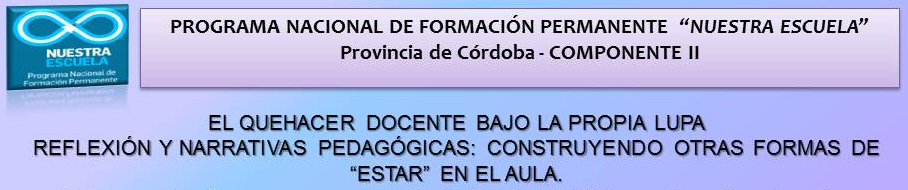 La enseñanza de las Ciencias Sociales desde la Literatura Latinoamericana                    Los textos escritos como recurso didáctico: otra forma de abordar   los contenidos geohistóricos latinoamericanos 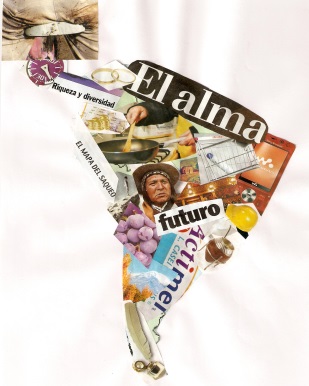 en el Nivel Primario y en el Nivel Secundario                                                  Prof.ª María Gabriela Talamonti – Prof.ª Carolina Cornejo - Prof.ª Natalia V. Flores                            Algunos ejes temáticos: El espacio latinoamericano. América andina, templada y tropical.Proceso de conquista y colonización.  El Descubrimiento y la imposición de un nuevo orden social. Procesos migratorios en Argentina.  y los cambios socioculturales.La identidad latinoamericana. El habitante originario, el mestizo y el europeo moderno. Características de “lo latinoamericano”: multiplicidad, complejidad, hibridez.    Cronograma de encuentros:Contactos: talalujan@gmail.com  /  nataliaveronicaflores@gmail.com PUNTAJE OFICIAL – Acredita 36 hs. Reloj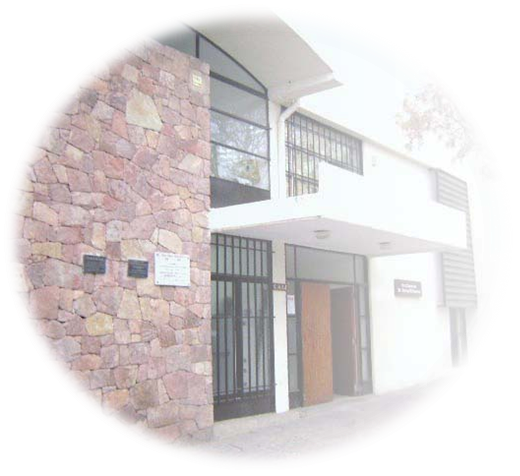 Destinado a  docentes de Nivel Primario y de Nivel Secundario 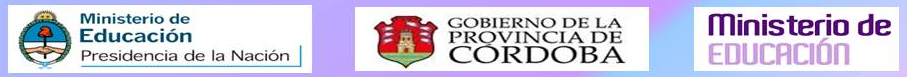 Sede1º y 2º EncuentroFecha y horaRecupera-torio 1º y 2º encuentro   3º y 4º  EncuentroFecha y hora5º  Encuentro(consultas)Fecha y hora6º Encuentro EvaluaciónFecha y horaMina ClaveroI.S.F.D. Dr. Carlos María CarenaAvda. San Martín 1545jue 16 de abril18:30 a 21:30sáb 18 de abril9:00 a 13:00sáb 25 de abril10:00 a 13:00  jue 30 deabril18:30 a 21:30sáb 9 de mayo9:00 a 13:00jue 21 de mayo18:30 a 20:30sáb 30 de mayo9:00 a 13:0014:00 a 18:00